Требования к оформлению тезисовТезисы объемом не более 2 стр. должны содержать собственные результаты НИР автора (авторов), не публиковавшиеся ранее в других научных изданиях.Текст тезисов должен быть структурирован, отражать актуальность, научную новизну, цель и задачи, объект и методы, полученные результаты научного исследования,  содержать выводы.Текстовый редактор – MicrosoftWord 2007; формат А4, шрифт – TimesNewRoman; кегль – 14 пт; межстрочный интервал – 1,0; поля: верхнее, правое, левое – 2 см, нижнее – 2,5 см; абзацный отступ – 1,0 см.Название тезисов (не более восьми слов, без сокращений и аббревиатур) набирается по центру строки прописными буквами без переноса; ниже через интервал в правом углу строчными буквами курсивом – инициалы и фамилия автора (авторов – не более 3-х), на следующей строке – инициалы и фамилия научного руководителя с указанием ученой степени и ученого звания; ниже полное название учебного заведения; на следующей строке – город; далее, через интервал – текст.Образец оформления тезисовАвтоматическая расстановка переносов, выключка – по формату.Формулы в тексте набираются в редакторе формул, работы с формулами в виде рисунков не принимаются. Таблицы оформляются кеглем 12 пт.Иллюстративные материалы (рисунки, схемы, диаграммы) должны быть черно-белыми, четкими (фотографии не принимаются). Подрисуночные подписи оформляются курсивом, кегль – 12 пт.Если тезисы содержат только один рисунок (схему, таблицу, диаграмму), его не нужно нумеровать. Если в тезисах представлено более одного рисунка (схемы, таблицы, диаграммы), тщательно проверяйте нумерацию, чтобы не было сбоев.Библиографический список (не более двух названий) оформляется согласно ГОСТ 7.0.100 –2018, размещается в конце текста и отделяется от него пустой строкой без заголовка. Ссылки на литературные источники в тексте приводятся в квадратных скобках: [1], [2].Тезисы, не соответствующие  требованиям к содержанию и оформлению, не публикуются.Важные датыдо 30 марта –	регистрация для участия в конференции с приложением тезисов на сайте –http://regconf.vogu35.ruдо 3 апреля –	представление материалов для участия в выставке по электронной почте oisiani@vogu35.ruдо 6 апреля –	рассылка приглашений участникам конференции20-24 апреля –	работа форума.Подведение итогов форумаСтуденты - авторы (коллективы авторов) лучших докладов в секциях конференции, авторы лучших проектов выставки «НТТМ-2020» награждаются дипломами и ценными подарками. Всем участникам, принимавшим очное участие в мероприятиях форума, вручаются сертификаты.По итогам работы конференции будет издан сборник материалов участников с присвоением  кода ISBN, УДК и ББК и регистрацией в РИНЦ.  В сборник войдут тезисы докладов участников  после предварительного прохождения научного отбора, проверки текстов на наличие некорректных заимствований (плагиата), а для участников Вологодской области - и обязательного выступления с докладом на секции. Электронная версия сборника в формате PDF будет доступна на официальном сайте Форума http://regconf.vogu35.ru.КонтактыАдрес:160000,г. Вологда, ул. Ленина, 15,ВоГУ, каб.109аОргкомитет научной конференции:Телефон:(8172) 72-50-44 (доб. 329)E-mail: nids-vstu@mail.ruМаковеев Виталий НиколаевичТелина Наталья ВладимировнаПрахова Анна МихайловнаОргкомитет выставки:Телефон: (8172) 72-50-44 (доб.341)E-mail: oisiani@vogu35.ru	Мальцева Мария Вячеславовна                                      Тарасюк Тамара СергеевнаОфициальный сайт форума–http://regconf.vogu35.ruМинистерство науки и высшего образования РФПравительство Вологодской областиВологодский государственный университетВологодский институт права и экономики ФСИН РоссииСеверо-Западный институт (филиал) Университета им. О.Е. Кутафина (МГЮА)Вологодский научный центр Российской академии наук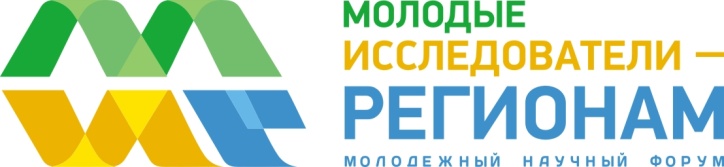 20 – 24 апреля 2020 годаИНФОРМАЦИОННОЕ СООБЩЕНИЕВОЛОГДАЦель форума:представление и обсуждение результатов научных исследований молодежи по актуальным проблемам фундаментальных и прикладных наук; выявление и поддержка талантливых молодых исследователей.Основные мероприятияМеждународная научная конференция «Молодые исследователи – регионам»Выставка научно-технического творчества молодежи «НТТМ-2020»Условия участия в конференцииК участию приглашаются граждане российских и зарубежных вузов  в возрасте до 30 лет: студенты, магистранты, аспиранты, молодые ученые  без ученой степени, а также учащиеся школ (10 -11-х классов) и учреждений среднего профессионального образования Вологодской области.Форма участия:для участников Вологодской области – ОЧНАЯдля участников других регионов России, ближнего и дальнего зарубежья – ОЧНАЯ и ЗАОЧНАЯ (публикация тезисов).Для участия необходимо до 30 марта 2020 года:пройти регистрацию на сайте форума - http://regconf.vogu35.ru - с приложением тезисов доклада.Рабочие языки конференции – русский, английский.В написании тезисов могут участвовать не более  3-х авторов. Автор (коллектив авторов-не более 3-х) может представлять тезисы только одного докладаВнимание!Электронная система регистрации прекращает свою работу 30 марта 2020 года в 17:00 часов по московскому времени.Секции конференцииПерспективные исследования в машиностроении и на автомобильном транспортеЭлектроэнергетика и электротехникаИнформационные технологии в управлении организационными процессами и техническими системамиИнформационные технологии в образованииФизика и астрономия в образовании, науке, технике и инженерииАктуальные проблемы и задачи дорожного хозяйстваАрхитектура и урбанистикаРеконструкция и реставрация в архитектуреАктуальные проблемы городского строительстваСтроительные конструкции и материалыСовершенствование систем теплогазоводоснабжения, инженерных коммуникаций и промышленной теплоэнергетикиГеоинформационные технологииЭкология и рациональное природопользованиеХимия окружающей средыБиологические науки: фундаментальные и прикладные аспекты исследованийГеография и туризмАктуальных проблем сферы туризма и гостеприимстваУправление инвестиционно-инновационными проектами на производственных предприятиях в условиях цифровизацииУчет, финансы и налогообложениеСоциально-экономическое развитие территорийУправление социально-экономическими системамиСовременное государство и безопасностьАктуальные проблемы юридических наук: частноправовые аспектыАктуальные проблемы публичного праваФилософские проблемы человека, общества и познанияСоциология и обществознаниеАктуальные проблемы социально-экономических и политических отношений во всеобщей и новейшей историиИстория России: историография, источники, событияАктуальные вопросы лингвистики, перевода и лингводидактикиРусская словесностьАктуальные проблемы психологииПсихологическое сопровождение участников образовательного процессаОрганизация образовательного процесса в условиях многообразияСоциальная работа и социальная педагогикаПроблемы музыкального искусства и музыкального образованияЮниоры в науке (для учащихся школ и учреждений СПО Вологодской области)Условия участия в выставке «НТТМ-2020» К участию приглашаются: учащиеся, студенты, аспиранты образовательных учреждений и научных организаций, работающая молодежь предприятий и организаций различных форм собственности РФ в возрасте от 14 до 30 лет.Номинации выставкиПроекты в области технических и естественных наукПроекты в области социально-гуманитарных наук.Представление материалов для участия в выставке осуществляется по электронной почте oisiani@vogu35.ruдо 17.00 часов 3 апреля 2020 года по московскому времени.Участие во всех мероприятиях форума – БЕСПЛАТНОЕПодробная информация и формы заявочных материалов – на официальном сайте форумаhttp://regconf.vogu35.ru